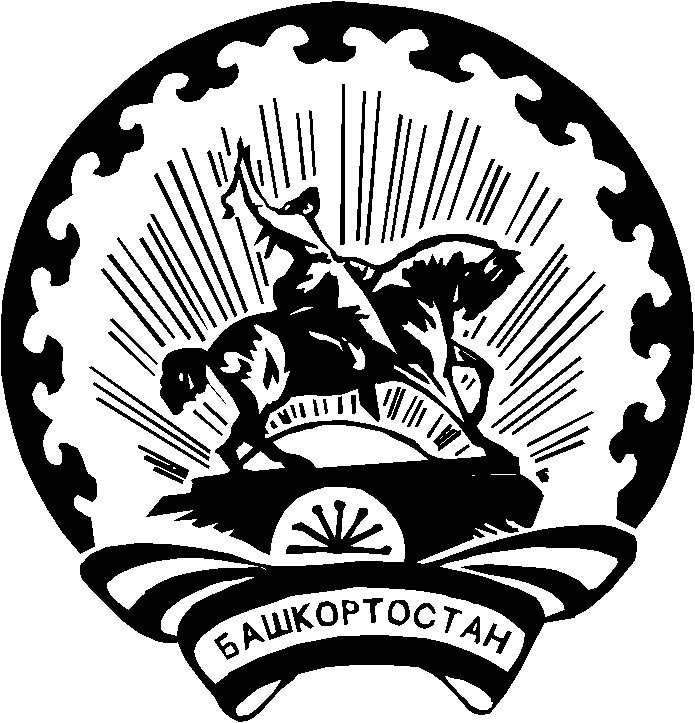 РЕШЕНИЕ12 января 2024 года                               	                                   	       №81/2-5с. Верхние ТатышлыО Плане работы территориальной избирательной комиссии муниципального района Татышлинский район Республики Башкортостан на 2024 годВ соответствии с пунктом 10 статьи 23 Федерального закона «Об основных гарантиях избирательных прав и права на участие в референдуме граждан Российской Федерации», частью 9 статьи 20 Кодекса Республики Башкортостан о выборах территориальная избирательная комиссия муниципального района Татышлинский район Республики Башкортостан решила: 1. Утвердить План работы территориальной избирательной комиссии муниципального района Татышлинский район Республики Башкортостан на 2024 год (прилагается).2. Решение территориальной избирательной комиссии муниципального района Татышлинский район Республики Башкортостан № 46/1-5 от 16 января 2023 года снять с контроля3. Контроль за исполнением настоящего решения возложить на председателя территориальной избирательной комиссии муниципального района Татышлинский район Республики Башкортостан Муфтахова Р.Р.Председатель                                                                             Р.Р. МуфтаховСекретарь                                                                                   Р.М. МухаметшинПлан работы территориальной избирательной комиссиимуниципального района Татышлинский район Республики Башкортостан на 2024 год1. Основные направления деятельностиОказание правовой, методической, информационной, организационно-технической помощи участковым избирательным комиссиям в подготовке и проведении выборов депутатов представительных органов местного самоуправления. Правовой анализ действующих норм законов о выборах с учетом судебной практики, предложений участников избирательных кампаний в целях анализа правоприменения и формирования предложений по совершенствованию законодательства. Взаимодействие с органами государственной власти, органами местного самоуправления, избирательными комиссиями Республики Башкортостан по вопросам организации и проведения избирательных кампаний 2024 года.Осуществление контроля за соблюдением избирательных прав и права на участие в референдуме граждан Российской Федерации, рассмотрение жалоб (заявлений) на решения и действия (бездействие) избирательных комиссий, комиссий референдума в порядке, установленном федеральным законодательством. Рассмотрение и анализ обращений граждан, выработка предложений по совершенствованию правоприменительной практики.Взаимодействие с политическими партиями по вопросам их участия в избирательных кампаниях, оказание методической и консультативной помощи политическим партиям в вопросах практического применения федерального и регионального законодательства о выборах.Взаимодействие со средствами массовой информации, Общественной палатой Республики Башкортостан и наблюдателями в целях обеспечения открытости и гласности избирательных процедур на территории Республики Башкортостан. Взаимодействие с правоохранительными органами по вопросам обеспечения законности и общественного порядка в период подготовки и проведения выборов и референдумов, проведения проверок сведений о кандидатах на выборах и лицах, назначаемых в составы избирательных комиссий. Взаимодействие с Управлением Федеральной службы по надзору в сфере связи, информационных технологий и массовых коммуникаций по Республике Башкортостан в целях обеспечения законности при информировании избирателей и проведении предвыборной агитации.Взаимодействие с общероссийскими общественными организациями инвалидов по вопросам обеспечения избирательных прав граждан с инвалидностью.Взаимодействие с молодежными организациями по вопросам повышения правовой культуры молодых избирателей. Взаимодействие с избирательными комиссиями по вопросам организации и проведения выборов.Осуществление мер, направленных на предупреждение коррупционных правонарушений, соблюдение ограничений, запретов и обязанностей, установленных законодательством Российской Федерации в целях противодействия коррупции. Обучение организаторов выборов и повышение правовой культуры избирателей.Реализация мероприятий по формированию резерва составов участковых комиссий.Реализация комплекса мероприятий по эксплуатации и использованию ГАС «Выборы» при подготовке и проведении выборов и референдумов на территории муниципального района Татышлинский район Республики Башкортостан. Обеспечение функционирования технических средств комплексов средств автоматизации регионального фрагмента ГАС «Выборы».Организация работ по актуализации и сопровождению специального программного обеспечения и общего программного обеспечения ГАС «Выборы».Обеспечение безопасности информации и осуществление контроля за соблюдением требований безопасности информации в региональном фрагменте ГАС «Выборы».Совершенствование и контроль работы по регистрации (учету) избирателей, участников референдума, составлению и уточнению списков избирателей, участников референдума, ведению Регистра избирателей, участников референдума.Реализация Концепции развития Государственной автоматизированной системы Российской Федерации «Выборы» и внедрение цифровых сервисов в рамках национальной программы «Цифровая экономика Российской Федерации».Актуализация данных интернет-портала и сайта Центральной избирательной комиссии Республики Башкортостан по вопросам доступности и наполненности необходимой информацией о деятельности территориальной избирательной комиссии муниципального района Татышлинский район Республики Башкортостан.Обеспечение размещения в сети Интернет (www.bashkortostan.izbirkom.ru и www.cikrb.ru) информации о деятельности территориальной избирательной комиссии муниципального района Татышлинский район Республики Башкортостан.Осуществление мероприятий по информированию избирателей о ходе избирательных кампаний в муниципальном районе Татышлинский район Республики Башкортостан.Размещение информации о деятельности территориальной избирательной комиссии муниципального района Татышлинский район Республики Башкортостан в социальных сетях.Организация ведения бюджетного учета деятельности территориальной избирательной комиссии муниципального района Татышлинский район Республики Башкортостан в соответствии с нормами законодательства и соблюдением финансовой дисциплины. Организация ведения бухгалтерского учета и предоставления полной и достоверной бухгалтерской (финансовой) отчетности по поступлению и использованию средств федерального бюджета и бюджета Республики Башкортостан.Обеспечение эффективного, обоснованного и целевого использования бюджетных средств на обеспечение деятельности территориальной избирательной комиссии муниципального района Татышлинский район Республики Башкортостан и на подготовку и проведение выборов и референдумов.Мониторинг и контроль за хранением технологического оборудования в избирательных комиссиях муниципального района Татышлинский район Республики Башкортостан.2. Подготовка вопросов и проектов решений для рассмотрения на заседаниях территориальной избирательной комиссии муниципального района Татышлинский район Республики БашкортостанЯнварьОб итогах работы территориальной избирательной комиссии муниципального района Татышлинский район Республики Башкортостан за 2023 год.Муфтахов Р.Р.Мухаметшин Р.М.О плане работы территориальной избирательной комиссии муниципального района Татышлинский район Республики Башкортостан                 на 2024 год.О Номенклатуре дел территориальной избирательной комиссии муниципального района Татышлинский район Республики Башкортостан.Об исполнении мероприятий календарного плана выборов Президента российской ФедерацииМуфтахов Р.Р.Мухаметшин Р.М.О приеме предложений по кандидатурам для дополнительного зачисления в резерв составов участковых комиссий и дальнейшем представлении списка кандидатур резерва в ЦИК РБФевральПредставление сведений об избирателях в территориальные избирательные комиссии для составления списков избирателей.О подготовке избирательных участков и помещений для голосования к проведению выборов Президента Российской Федерации, Главы Республики Башкортостан и представительного органа власти местного самоуправления муниципального района Татышлинский район Республики Башкортостан.Муфтахов Р.Р.Мухаметшин Р.М.МартО готовности избирательных комиссий к проведению выборов в дни голосования 15, 16 и 17 марта 2024 года.Муфтахов Р.Р.Составление списков избирателей по каждому избирательному участкуМуфтахов Р.Р.Бадрисламов А. Ф.Апрель	О проведении Дня молодого избирателяО проведении конкурса по вопросам избирательного права и избирательного процесса среди граждан с ограниченными физическими возможностями.Муфтахов Р.Р.Мухаметшин Р.М.ИюньО назначении выборов депутатов Совета муниципального района Татышлинский район Республики Башкортостан. Муфтахов Р.Р.О возложении полномочий окружной избирательной комиссии по выборам депутатов Совета муниципального района Татышлинский район Республики Башкортостан на территориальную избирательную комиссию муниципального района Татышлинский район Республики Башкортостан.Муфтахов Р.Р.Бадрисламов А. Ф.Об использовании регионального фрагмента Государственной автоматизированной системы Российской Федерации «Выборы» при подготовке и проведении выборов в единый день голосования 08 сентября 2024 года.О Регламенте обмена информацией при использовании Государственной автоматизированной системы Российской Федерации «Выборы» в режиме подготовки и проведения выборов в дни голосования        17 марта 2024 года и 08 сентября 2024 года.АвгустО подготовке избирательных участков и помещений для голосования к проведению выборов Главы Республики Башкортостан и выборов депутатов Совета муниципального района Татышлинский район Республики Башкортостан шестого созыва.Муфтахов Р.Р.Мухаметшин Р.М.Об утверждении текстов избирательных бюллетеней для голосования на выборах депутатов Совета муниципального района Татышлинский район Республики Башкортостан.Муфтахов Р.Р.Мухаметшин Р.М.Об изготовлении избирательных бюллетеней для голосования на выборах депутатов Совета муниципального района Татышлинский район Республики Башкортостан.Муфтахов Р.Р.Мухаметшин Р.М.О месте и времени передачи избирательных бюллетеней для голосования на выборах депутатов представительных органов местного самоуправления.Муфтахов Р.Р.Мухаметшин Р.М.СентябрьО готовности избирательных комиссий к проведению выборов в единый день голосования 08 сентября 2024 года.Об итогах голосования на выборах депутатов представительных органов местного самоуправленияДекабрьОб итогах работы территориальной избирательной комиссии муниципального района Татышлинский район Республики Башкортостан за 2024 год.3. Мероприятия по совершенствованию организации работы избирательных комиссий, повышению правовой культуры организаторов выборов, проведение совещаний, семинаров, конкурсов, круглых столовРассмотрение на заседаниях комиссии вопросов правового просвещения и принятие соответствующих решений комиссии Весь период                                                                             Муфтахов Р.Р.Повышение уровня профессиональной квалификации членов территориальной избирательной комиссии Весь период (по отдельному плану)                                     Муфтахов Р.Р.Участие в семинарах-совещаниях и вебинарах, проводимых Центральной избирательной комиссией Республики БашкортостанПо плану ИКСО                                                                               Муфтахов Р.Р.Бадрисламов А. Ф.Обучение членов участковых избирательных комиссий и резерва составов избирательных комиссий Весь период (по отдельному плану)                                      Муфтахов Р.Р.Реализация мероприятий Программы Центральной избирательной комиссии Республики Башкортостан «Повышение правовой культуры граждан, обучение организаторов и участников избирательного процесса» в 2024 году территориальной избирательной комиссией Весь период                                                                              Муфтахов Р.Р.Мониторинг и изучение действующих норм законов о выборах с учетом судебной практики, предложений участковых избирательных комиссий, других участников избирательных кампаний.Весь период                   					         Муфтахов Р.Р.Правовое обеспечение деятельности территориальной избирательной комиссии муниципального района Татышлинский район Республики Башкортостан.Весь период                             				  Муфтахов Р.Р.Заполнение и мониторинг раздела территориальной избирательной комиссии на сайте муниципального района. Меры по улучшению их содержания, обеспечению оперативности размещения сведений о деятельности ТИК.Весь период                                                                             Муфтахов Р.Р.Бадрисламов А. Ф.Обучение членов участковых избирательных комиссий по теме «Информирование избирателей: основные формы и методы».Август                                                                                 Муфтахов Р.Р.Мухаметшин Р.М.Организация и проведение конкурса по вопросам избирательного права и избирательного процесса среди граждан с ограниченными физическими возможностями.Организация и проведение Дня молодого избирателя в муниципальном районе Татышлинский район Республики Башкортостан.Апрель 	                                                                      Муфтахов Р.Р.Мухаметшин Р.М.Рассмотрение и подготовка ответов на обращения граждан, участников избирательного процесса, юридических лиц.  Обеспечение деятельности Рабочей группы по предварительному рассмотрению жалоб, обращений на решение и действие (бездействие) избирательных комиссий и должностных лиц при проведении выборов. Правовое сопровождение дел о защите избирательных прав граждан Российской Федерации на территории муниципального района Татышлинский район Республики Башкортостан, по вопросам, касающимся интересов территориальной избирательной комиссии муниципального района Татышлинский район Республики Башкортостан в судебных инстанциях. Формирование и ведение базы данных об избирателях в ПРИУР, организация взаимодействия с источниками предоставления информации.Участие в общесистемных тренировках (локальных тренировках и общих тренировках).Август, сентябрь                                                                  Муфтахов Р.Р.Бадрисламов А. Ф.Работа по актуализации и совершенствованию представления информации о деятельности территориальной избирательной комиссии, ходе подготовки, проведении выборов с выставлением на официальном сайте в сети Интернет Центральной избирательной комиссии Республики Башкортостан.4. Организация и проведение мероприятий по подготовке выборов в дни голосования 17 марта 2024 года и 08 сентября 2024 года.Обучающие зональные семинары по вопросам подготовки и проведения выборов в единый день голосования 17 марта 2024 года и 08 сентября 2024 года на территории Республики Башкортостан.Ахметов Р.М.Совещания с председателями и системными администраторами территориальных избирательных комиссий в режиме видеоконференцсвязи (системы Lync).Совещания с председателями, заместителями и секретарями территориальных избирательных комиссий в режиме видеоконференцсвязи (системы Lync).Обеспечение ввода данных избирательной кампании по выборам в дни голосования 17 марта 2024 года и 08 сентября 2024 года в соответствующие задачи ГАС «Выборы и обмен информации между КСА ТИК, КСА ЦИК РБ и КСА ЦИК РФ.Проведение общесистемных тренировок по использованию ГАС «Выборы» при подготовке и проведении выборов в дни голосования 17 марта 2024 года и 08 сентября 2024 года с участием территориальных избирательных комиссий на территории Республики Башкортостан.5. Деятельность Контрольно-ревизионной службы при Центральной избирательной комиссии Республики БашкортостанПодготовка и проведение заседаний Контрольно-ревизионной службы при территориальной избирательной комиссии муниципального района Татышлинский район Республики Башкортостан.Взаимодействие с государственными органами и учреждениями, осуществляющими проверку достоверности сведений, указанных физическими и юридическими лицами при внесении пожертвований, а также правомочности пожертвований юридических и физических лиц при финансировании политической деятельности региональных отделений политических партий.Контроль за соблюдением кандидатами, региональными отделениями политических партий сроков сдачи финансовых отчетов и привлечение к административной ответственности за непредоставление (неполное предоставление, несвоевременное предоставление) финансовых отчетов (в случае необходимости).Работа с функциональными комплексами задач ГАС «Выборы» «Контроль избирательных фондов» и «Контроль финансировании политических партий».6. Информационное обеспечение деятельности Центральной избирательной комиссии Республики Башкортостан и иных избирательных комиссийОсвещение в СМИ заседаний, совещаний и других мероприятий, проводимых территориальной избирательной комиссии муниципального района Татышлинский район Республики Башкортостан.Подготовка и размещение материалов по избирательной тематике в государственных и муниципальных средствах массовой информации.Анализ разделов территориальных избирательных комиссий на сайте Центральной избирательной комиссии Республики Башкортостан, администраций муниципальных образований, выработка рекомендаций по совершенствованию их содержания.Мониторинг и анализ публикаций, выступлений, материалов средств массовой информации о работе избирательных комиссий, подготовке и проведении выборов.Публикация в социальных сетях ВКонтакте, информации о деятельности ТИК муниципального района.Контроль за опубликованием своей предвыборной программы политической партией, выдвинувшей кандидатов, список кандидатов, которые зарегистрированы избирательной комиссией, в муниципальных периодических печатных изданиях, иных газетах, а также размещением её в информационно-телекоммуникационной сети «Интернет».7. Финансовое обеспечение территориальной избирательной комиссии муниципального района Татышлинский район Республики Башкортостан Проведение инвентаризации активов территориальной избирательной комиссии муниципального района Татышлинский район Республики Башкортостан. Составление прогноза сметы расходов территориальной избирательной комиссии муниципального района Татышлинский район Республики Башкортостан на подготовку и проведение выборов депутатов Совета муниципального района Татышлинский район Республики Башкортостанв 2024 году.территориальная избирательная комиссия МУНИЦИПАЛЬНОГО района ТАТЫШЛИНСКИЙ РАйОН республики башкортостан БАШҠОРТОСТАН РЕСПУБЛИКАҺЫ Тәтешле РАЙОНЫ муниципаль РАЙОНЫНЫҢ ТЕРРИТОРИАЛЬ ҺАЙЛАУ КОМИССИЯҺЫ Приложение к решению территориальной избирательной комиссии муниципального района Татышлинский район Республики Башкортостанот 12 января 2024 года № 80/2-5Муфтахов Р.Р.Мухаметшин Р.М.Муфтахов Р.Р.Бадрисламов А. Ф.Хлызов А.Р.Бадрисламов А. Ф.Муфтахов Р.Р.Мухаметшин Р.М.Муфтахов Р.Р.Мухаметшин Р.М.Муфтахов Р.Р.Мухаметшин Р.М. Октябрь-ноябрь                                  Муфтахов Р.Р.Мухаметшин Р.М.Весь периодМуфтахов Р.Р.Весь периодМуфтахов Р.Р.Весь период Муфтахов Р.Р.Весь период Муфтахов Р.Р.Бадрисламов А. Ф.Весь периодМуфтахов Р.Р.Бадрисламов А. Ф.Февраль, июльМуфтахов Р.Р.ЕженедельноМуфтахов Р.Р.Бадрисламов А. Ф.ИюньМуфтахов Р.Р.Бадрисламов А. Ф.Июнь – сентябрьМуфтахов Р.Р.Бадрисламов А. ФФевраль-март, август-сентябрь       Муфтахов Р.Р.Бадрисламов А. Фпо мере необходимостиМуфтахов Р.Р КРС при ТИК МРвесь период Муфтахов Р.Р.КРС при ТИК МРпо мере необходимостиМуфтахов Р.Р.КРС при ТИК МРвесь период Муфтахов Р.Р.Бадрисламов А. Ф.КРС при ТИК МРВесь периодМуфтахов Р.Р.Весь периодМуфтахов Р.Р.Весь периодМуфтахов Р.Р.Весь периодМуфтахов Р.Р.Весь периодМуфтахов Р.Р.АвгустМуфтахов Р.Р.декабрьМуфтахов Р.Р.декабрь Муфтахов Р.Р.